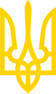 МІНІСТЕРСТВО ЮСТИЦІЇ УКРАЇНИНАКАЗЗареєстровано в Міністерстві юстиції України
5 березня 2012 р. за N 367/20680Про затвердження Вимог до написання найменування юридичної особи, її відокремленого підрозділу, громадського формування, що не має статусу юридичної особи, крім організації профспілки(заголовок у редакції наказу Міністерства
 юстиції України від 31.12.2015 р. N 2804/5)Із змінами і доповненнями, внесеними
 наказами Міністерства юстиції України
 від 22 листопада 2012 року N 1718/5
(зміни, внесені підпунктом 1.1 пункту 1 наказу Міністерства юстиції України
 від 22 листопада 2012 року N 1718/5, набрали чинності з 1 січня 2013 року),
від 20 січня 2014 року N 114/5,
від 7 лютого 2014 року N 290/5,
від 7 липня 2014 року N 1067/5,
 від 10 грудня 2014 року N 2095/5,
 від 19 листопада 2015 року N 2310/5,
 від 31 грудня 2015 року N 2804/5,
від 17 жовтня 2018 року N 3236/5,
від 29 грудня 2018 року N 4146/5,
від 13 травня 2019 року N 1454/5Відповідно до Закону України "Про державну реєстрацію юридичних осіб та фізичних осіб - підприємців"(преамбула із змінами, внесеними згідно з наказом
 Міністерства юстиції України від 31.12.2015 р. N 2804/5)НАКАЗУЮ:1. Затвердити Вимоги до написання найменування юридичної особи, її відокремленого підрозділу, громадського формування, що не має статусу юридичної особи, крім організації профспілки, що додаються.(пункт 1 у редакції наказу Міністерства
 юстиції України від 31.12.2015 р. N 2804/5)2. Департаменту взаємодії з органами влади (Зеркаль О. В.) подати цей наказ на державну реєстрацію відповідно до Указу Президента України від 03.10.92 N 493 "Про державну реєстрацію нормативно-правових актів міністерств та інших органів виконавчої влади".3. Державній реєстраційній службі України (Єфіменко Л. В.) довести цей наказ до відома структурних підрозділів територіальних органів Міністерства юстиції, що забезпечують реалізацію повноважень Державної реєстраційної служби України.4. Структурним підрозділам територіальних органів Міністерства юстиції, що забезпечують реалізацію повноважень Державної реєстраційної служби України, довести цей наказ до відома голів виконавчих комітетів міських рад міст обласного значення, районних, районних в містах Києві та Севастополі державних адміністрацій.5. Цей наказ набирає чинності з дня його офіційного опублікування.6. Контроль за виконанням цього наказу покласти на директора Департаменту взаємодії з органами влади Зеркаль О. В.ЗАТВЕРДЖЕНО
Наказ Міністерства юстиції України
05 березня 2012 року N 368/5
(у редакції наказу Міністерства юстиції України
від 17 жовтня 2018 року N 3236/5)Зареєстровано
 в Міністерстві юстиції України
5 березня 2012 р. за N 367/20680ВИМОГИ
щодо написання найменування юридичної особи, її відокремленого підрозділу, громадського формування, що не має статусу юридичної особи, крім організації профспілки1. Для написання найменування юридичної особи використовуються:1) літери українського алфавіту - при написанні найменування українською мовою;2) літери латинського алфавіту - при написанні найменування англійською мовою;3) розділові знаки та символи: лапки (" ", “ ”, « », які є тотожними), крапка (.), кома (,), двокрапка (:), дужки /()/, апостроф ('), дефіс (-), тире (–), скісна риска (/), знак оклику (!), знак питання (?), номер (N), плюс (+), знак рівняння (=), зірочка (*), ет комерційне (@), амперсанд (&);4) цифри: арабські (1, 2, 3, 4, 5, 6, 7, 8, 9, 0) та римські (I, II, III, IV, V, VI, VII, VIII, IX, X, L, C, D, M).Використання інших символів, розділових знаків у найменуванні юридичної особи не допускається.2. Для написання найменування юридичної особи використовуються великі та малі літери:українського алфавіту (А, а, Б, б, В, в, Г, г, Ґ, ґ, Д, д, Е, е, Є, є, Ж, ж, З, з, И, и, І, і, Ї, ї, Й, й, К, к, Л, л, М, м, Н, н, О, о, П, п, Р, р, С, с, Т, т, У, у, Ф, ф, Х, х, Ц, ц, Ч, ч, Ш, ш, Щ, щ, Ь, ь, Ю, ю, Я, я) - при написанні найменування українською мовою;латинського алфавіту (A, a, B, b, C, c, D, d, E, e, F, f, G, g, H, h, I, i, J, j, K, k, L, l, M, m, N, n, O, o, P, p, Q, q, R, r, S, s, T, t, U, u, V, v, W, w, X, x, Y, y, Z, z) - при написанні найменування англійською мовою.Великі та малі літери, використані в установчих документах та при заповненні заяви у сфері державної реєстрації юридичних осіб, фізичних осіб - підприємців та громадських формувань, вважаються тотожними.3. Назва юридичної особи береться у лапки та зазначається безпосередньо після організаційно-правової форми суб'єкта господарювання (крім органів державної влади, органів місцевого самоврядування, органів влади Автономної Республіки Крим, державних, комунальних організацій, закладів, установ).Найменування релігійної організації може містити інформацію про її організаційно-правову форму виключно за бажанням такої юридичної особи.(пункт 3 доповнено новим абзацом другим згідно з
 наказом Міністерства юстиції України від 13.05.2019 р. N 1454/5,
у зв'язку з цим абзаци другий, третій
 вважати відповідно абзацами третім, четвертим)Використання лапок у найменуванні юридичної особи не є ознакою для визначення тотожності найменувань.Найменування відокремленого підрозділу має містити слова "відокремлений підрозділ" ("філія", "представництво") та вказувати на належність до юридичної особи, яка створила зазначений відокремлений підрозділ.(абзац четвертий пункту 3 із змінами, внесеними згідно з
 наказом Міністерства юстиції України від 29.12.2018 р. N 4146/5)(Вимоги із змінами, внесеними
згідно з наказами Міністерства юстиції України
від 22.11.2012 р. N 1718/5,
від 20.01.2014 р. N 114/5,
від 07.02.2014 р. N 290/5,
від 07.07.2014 р. N 1067/5,
від 10.12.2014 р. N 2095/5,
 від 19.11.2015 р. N 2310/5,
 від 31.12.2015 р. N 2804/5,
у редакції наказу Міністерства
 юстиції України від 17.10.2018 р. N 3236/5)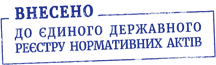 05.03.2012м. КиївN 368/5МіністрО. ЛавриновичПОГОДЖЕНО:Голова Державної реєстраційної
служби УкраїниЛ. В. ЄфіменкоПерший віце-прем'єр-міністр України -
Міністр економічного розвитку і
 торгівлі УкраїниА. П. КлюєвДиректор Департаменту
приватного праваО. М. Ференс© ТОВ "Інформаційно-аналітичний центр "ЛІГА", 2021
© ТОВ "ЛІГА ЗАКОН", 2021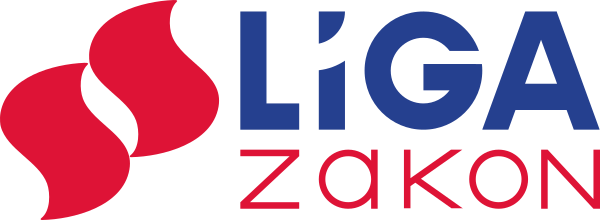 